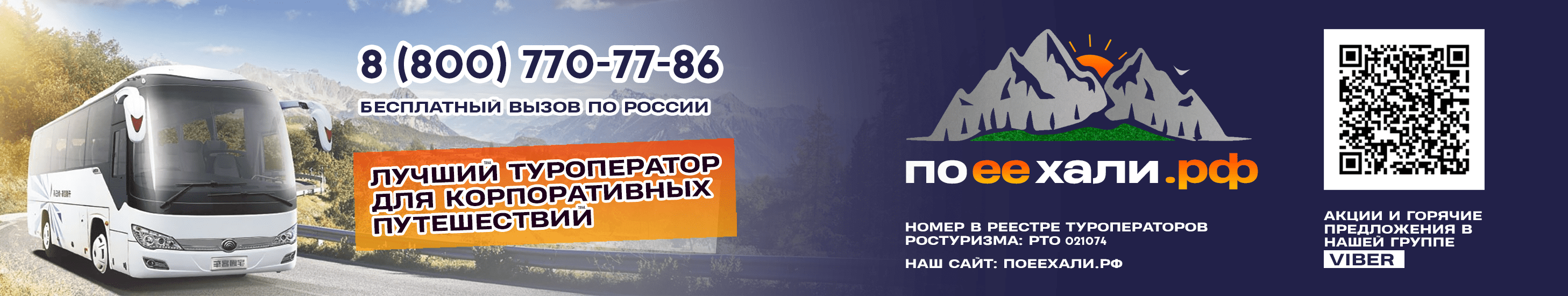 РИО Иваново. Иваново. Шуя. Палех.Шоп-тур и туристическая программа. Тур на 2 дня.Все интересующие вопросы Вы всегда можете задать, связавшись с нами удобным для вас способомКонтакты:Олег Попов, менеджер корпоративного туроператора «Поеехали.рф».Номер в реестре туроператоров Ростуризма: РТО 021074моб.т. 8 (906) 513-15-05Почта менеджера: manager_02@poeehali.ruСайт: поеехали.рфVK: vk.com/poeehalitourПрограмма тура:1 день. РИО Иваново. ИвановоКомпания «ПОЕЕХАЛИ» организует для Вас и сотрудников Вашей организации Шоп-тур в текстильную столицу России – ТЦ «РИО» г. Иваново из любого города России. Текстильный комплекс «РИО-Иваново» объединил под своей крышей более 700 производителей текстильной продукции. Комплекты постельного белья, трикотаж, подушки, одеяла, спецодежда, махровые изделия - это и многое другое Вы сможете приобрести по оптовым ценам в розницу. - Время на покупки в «РИО»- Обзорная экскурсия по городу ИвановоГород Иваново расположен в живописных местах Волжского бассейна, на расстоянии 319 км от столицы, в центре "Золотого кольца" России. Первое достоверное документальное упоминание о родоначальнике нашего города – селе Иванове – датируется 1609 годом. Здесь сосредоточено множество памятников истории и культуры. Мы проедем по улицам и площадям города, узнаем историю его имени, услышим о меценатах и знаменитых жителях, а также почему Иваново-Вознесенск именовали “Ситцевым царством” или “Русским Манчестером”, «Родиной Первого Совета» и Городом Невест. В городе находится несколько уникальных музеев и памятников архитектуры, таких как Дом Корабль и Дом Подкова, а также такие уникальные музеи имеющие вековую историю как Ивановский государственный историко-краеведческий музей имени Д.Г.Бурылина -один из лучших в России коллекционных музеев, и Музей ситца, тесно связанный с именем Вячеслава Зайцева, который родился в Иваново, окончил текстильный техникум и начал здесь свой творческий путь.Маршрут экскурсии:- Преображенский кафедральный собор- Усадьба Дюрингера- Музей первого Совета- Площадь Революции- Щудровская палатка- Площадь Пушкина- Почтамт- Посещение Краеведческого Музея- Свято Введенский монастырь - Дом Подкова- Дом Корабль- Мемориал Памяти героев фронта и тыла текстильного краяУжин в кафе городаВозвращение в гостиницу2 день. Шуя. Палех.Завтрак в кафе «РИО»Отправление в ШуюПриезд в ШуюШуя - город Ивановской области, расположенный на реке Теза в междуречье Волги и Клязьмы,  один из «малых» городов Золотого кольца России с богатой историей и неповторимой архитектурой провинциальных улочек, купеческих особняков и златоглавых соборов. Город Шуя, некогда включавшийся в список исторических городов России, и сегодня интересен туристам, путешествующим по Ивановской области с экскурсиями из Иваново через Шую в Палех, Южу, Холуй и другие центры народных промыслов, которыми так богата Ивановская область!Главные достопримечательности Шуи - это, прежде всего, красивейший Воскресенский собор Свято-Николо-Шартомского мужского монастыря и его 105-метровая колокольня с тысячепудовым колоколом, уступающая по высоте только колокольне Петропавловского собора в Санкт-Петербурге! Собор, колокольня и хранившаяся в соборе чудотворная Икона Шуйско-Смоленской Божьей Матери считаются одними из «чудес» города ШуяОбед в кафе городаОтправление в ПалехПалех дал свое имя знаменитому на весь мир народному промыслу. Этот небольшой поселок в Ивановской области входит в перечень исторических городов России. Палехский бренд — шкатулки, броши, панно и другие лаковые миниатюры, расписанные золотом и яркими красками по черному фону. На этих самобытных работах оживают сюжеты народных былин, сказок и песен.Жители Палеха считают свой поселок родиной жар-птицы. Чудо-птица с длинным хвостом не только украшает палехские миниатюры, но и красуется на флаге и гербе города.Своими искусными живописцами Палех славится еще с допетровских времен — поселок поставлял иконописцев и реставраторов для Московского кремля, Новодевичьего монастыря и Троицко-Сергиевой ЛаврыОтправление домой*Примечание: стоимость программы рассчитывается индивидуально для каждой группыВ стоимость тура входит:- транспортное обслуживание.- экскурсионное обслуживание.- насыщенные программы.- билеты по программе.- питание по программе.- проживание в гостинице 3/4*.Все эксклюзивные подробности уточняйте у менеджеров.Стоимость тура для одного человека:При поездке из пункта отправления на автобусе нашей компании: от 5000 рублейНаписать нам в What’s’App